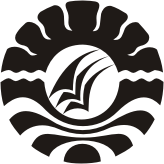 SKRIPSIPERILAKU KEMANDIRIAN ANAK YATIM LEPASAN PANTI ASUHAN YATIM ASSALAM KELURAHAN MANGASA KECAMATAN TAMALATE KOTA MAKASSARMUH. DIRHAMJURUSAN PENDIDIKAN LUAR SEKOLAHFAKULTAS ILMU PENDIDIKAN UNIVERSITAS NEGERI MAKASSAR2014